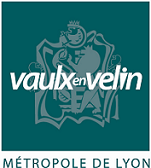 Vous êtes domicilié à Vaulx-en-Velin et souhaitez faire part de la naissance de votre enfant dans le journal municipal. Cette publication est gratuite et, conformément aux dispositions de l’article 9 du Code Civil sur le respect de la vie privée, elle nécessite votre accord écrit.Renseignements concernant la naissance :NOM :  	Prénom(s) :  	 Date de naissance :  	Je soussigné(e) (NOM Prénom, qualité) 	Domicilié(e) (Adresse complète) 	souhaite que l’information ci-dessus soit publiée dans le journal municipal. Je certifie sur l’honneur l’exactitude des renseignements portés ci-dessus et garantis l’administration municipale contre toute réclamation.Date et signature :Merci de faire parvenir ce document à la Direction de la Population, 2ème étage de l’Hôtel de Ville (ouvert le lundi, mercredi, jeudi, vendredi de 9h à 17h, le mardi de 9h à 18h45 sauf juillet-août.Fermeture le premier mardi du mois de 9h à 14h 04 72 04 80 64 - population@mairie-vaulxenvelin.frToute demande incomplète ne pourra être prise en compte.VILLE DE VAULX-EN-VELINToute correspondance doit être adressée à Madame la MaireHôtel de Ville - Place de la Nation – CS 40002 - 69518 Vaulx-en-Velin Cedex – Tél. : 04.72.04.80.80 - Fax: 04.72.04.81.67